INDICAÇÃO Nº                         Assunto: Solicita a notificação do proprietário para a limpeza no terreno localizado na Rua Antônio Luis Sanfins, no Bairro Vila Cruzeiro. Conforme esclarece.                                     Senhor Presidente:                       CONSIDERANDO que atendendo à solicitação dos moradores, apresento minha indicação para a notificação de limpeza do terreno, sendo que o mesmo se localiza aos fundos da CEMEI Lourdes Trindade Coelho, pois o mesmo se encontra com mato alto e lixo proliferando o aparecimento de animais peçonhentos que andam invadindo as casas e comércios vizinhos.                                 INDICO, ao Senhor Prefeito Municipal, nos termos do Regimento Interno desta Casa de Leis, se digne determinar ao setor competente da administração as providências necessárias para a notificação do proprietário para limpeza no terreno localizado na Rua Antônio Luis Sanfins, no Bairro Vila Cruzeiro.                        SALA DAS SESSÕES, 07 de março de 2018.                                               FERNANDO SOARES                                                       Vereador PR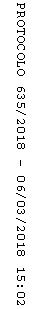 